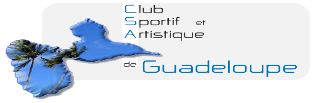 Fiche d’inscription FCD CSAG 2019 / 2020Section : __ __ __ __ __ __ __ __ __ __ __ __ __                            Renouvellement :   Oui    Non Nom : __ __ __ __ __ __ __ __ __ __  __ __ __ __ __     Epouse__ __ __ __  __ __ __ __ __ __ Prénom : __ __ __ __ __ __ __ __ __ __ __ __ __ __ __ __ __ __ Lieu de naissance : __ __ __ __ __ __ __ __ __ __ __ __ __ __ __ __ __ __ Date de naissance : __ __/ __ __/ __ __ __ __ Sexe :	 H     F 			 Nationalité : __ __ __ __ __ __ __ __ __ __ __ __ __ __ __Adresse : __ __ __ __ __ __ __ __ __ __ __ __ __ __ __ __ __ __ __ __ __ __ __ __ __ __ __ __ __ Code postal : __ __ __ __ __ 		            Ville : __ __ __ __ __ __ __ __ __ __ __ __ __ __ __ Portable : __ __ /__ __/__ __/__ __/__ __	Fixe : __ __/__ __/ __ __/__ __/__ __Courriel : __ __ __ __ __ __ __ __ __ __ __ __ __ __ __ __ __ __Personnel des Armées en activité (17€)* :OFF 	    S/OFF        MDR       CIVIL          Volontaires du RSMA  Personnel des Armées en non activité ou autre (17€)* :  Réserviste / Retraité militaire  Retraité civil du MINARM  Famille  Personnel extérieur au MINARM1 adhérent ayant-droit = 1 parrainage de personne non-ayant droit*Cotisation pour l’adhésion au club de le Fédération des Clubs de la Défense ‘’FCD’ obligatoireDemande de laisser passer :	Oui       Non Pièces à fournir : 1 Copie de la carte grise, 1 photo, 1 copie de l’attestation d’assurances en cours de validité.Date du certificat médical : __ __ /__ __/__ __ __ __Signature de l’adhérent reconnaissant			          Signature du chef de section :avoir pris connaissance des statuts et du règlement intérieur du club d’adhérence :